第17回和歌山市NPO・ボランティアフェスタ　出展ブース募集要項　和歌山市NPO・ボランティア推進協議会を核に、和歌山市内のNPO・ボランティア団体による活動発表とPRの場のひとつとして集合型のイベントを開催します。【開催日時】2024年11月24日（日）13:00～15:00（雨天中止）【場　　所】ガーデンパーク和歌山　屋外広場【出展方法】ブース出展（15ブース程度を上限）、ステージ出展（出入り含め20分程度、6団体程度を上限）の2種類募集します。両方の出展も可能ですが、上限を超える場合は調整させていただく可能性がありますのでご留意ください。　両方に共通するご留意事項出展はNPO・ボランティア団体等、非営利活動をおこなう団体で、和歌山市NPO・ボランティア推進協議会に登録されている団体に限ります（出展を契機とした新規登録も受け付けます。）。出展は無料で、11時から準備可能。会場全体の設営撤去のお手伝いもいただけると幸いです。更衣できる場所の設置は現在のところ未定です（現在調整中です）。雨天時、もしくは雨天が見込まれる場合は中止します。朝9時に態度決定予定。宗教活動・政治活動、公序良俗に反する活動、その他主催者が不適切と判断する出展はできません。　ブースに関して主催者からは1ブースにつき長机（180×45cm想定）1台を準備します。それ以外は各団体でご用意ください。タープなどをお持ちの方は設置可能です。電気を使用する場合は必ず事前にお知らせください。また、延長コードをご持参ください。なお、電力容量の都合上、消費電力の大きな機器のお持ち込みはお断りすることがあります。飲食ブース、火気を使用するブースは出展できません。販売は実費程度のものであれば可能ですが、飲食が可能なものの取り扱いはできません。募金は使途の明示をいただくことを条件に可能です。電気を使用するブースを優先的に配置する必要があるため、出展場所は指定できません。ご了承ください。　ステージに関して音響を使用することができますが、主催者で準備するのはPA・有線マイク1本です。マイクスタンドはありません。BGMを使用する場合はプレイヤー、プレイヤーとPAをつなぐプラグをご用意ください。ミニプラグ（3.5mm）もしくはオーディオケーブル（RCAタイプ白・赤色のもの）が対応します。第17回和歌山市NPO・ボランティアフェスタ　出展申し込み用紙申し込み締め切り：9月30日（必着）申し込み多数の場合は抽選により決定します。申し込み先：和歌山市NPO・ボランティア推進協議会　フェスタ担当　志場（和歌山県NPOサポートセンター内　tama@wnc.jp　FAX 073-435-5425）この募集要項の電子データはこちらにアップしています。https://wnc.jp/events/15168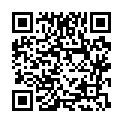 団体名代表者名電話番号メール出展形態ステージ　・　ブース　　（あてはまるほうに○を。両方も可）出展内容広く来場者に楽しんでいただける内容に電気使用の有無予定している機器とその台数、予想電力量をご記入ください（容量の都合によりご期待に沿えない場合があります）ステージの場合音響の使用方法音源を利用される場合、再生する機器をお知らせください。アンプの仕様により、代替手段をお願いすることがあります。